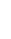 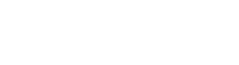 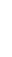 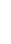 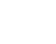 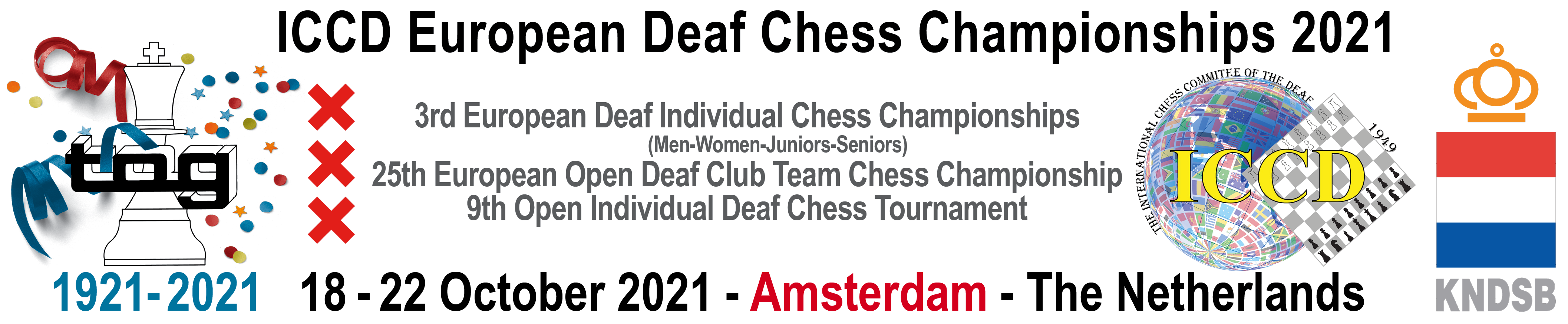   	FORM 1  	 	 	                                     Preliminary entry:        30.04.2021 (FORM 1)   
                                     Final entry:                    01.07.2021 (FORM 2)  
                                     Name Registration:       17.09.2021 (FORM 3)  Name of Federation: _______________________________________________________    
E-Mail Address: __________________________________ 	  Date:     	                President or Secretary (Signature):  _________________    DEADLINE for submission of entry form:   30 April 2021Please, send this form to ICCD Secretary General: iccd.gensec@gmail.com & Organizing Committee: tog@swda.nl We will participate in the following chess events:  YES  NO  3rd ICCD European Deaf Individual Chess Championships:  3rd ICCD European Deaf Individual Chess Championships:  3rd ICCD European Deaf Individual Chess Championships:  MENWOMENSENIOR (MEN 60+ years, WOMEN 55+ years)JUNIOR (BOYS, GIRLS – from January 1,  2002  and under)We will participate in the following chess events:  YES  NO  25th ICCD European Open Deaf Club Team Chess Championship  We will participate in the following chess events:  YES  NO  9th  ICCD Open Individual Chess Tournament  